628672 Ханты-Мансийский автономный округ-ЮграТюменской области, г.Лангепас, ул. Мира, 28Тел/факс 8(34669) 2-04-32 Электронный адрес: mou4sosch@yandex.ruСайт: school4-lang.ucoz.ruот «26» июня 2020г. № 363                                                        Заместителю начальника департамента образования и молодежной политики администрации г. ЛангепасаВ.В. Концовой(для Е.В. Пономаревой)          На основании постановления администрации города Лангепаса от 04.12.2017г. № 1953«О плане основных мероприятий на 2018-2020 годы, посвященных проведению на территории города Лангепаса Десятилетия детства в Российской Федерации», в соответствии с Уставом города Лангепаса во исполнение распоряжения Правительства Ханты - Мансийского автономного округа - Югры от 22.09.2017 № 560-рп «О плане основных мероприятий на 2018-2020 годы, посвященных проведению в Ханты Мансийском автономном округе-Югре Десятилетия детства в Российской Федерации», в целях совершенствования муниципальной политики в сфере защиты детства, направляем информацию по исполнению за I полугодие 2020 года (приложение на 3 листах).Директор  ЛГ МАОУ «СОШ № 4»				            Т.А. ПанфероваИнформацию подготовила заместитель директора по УВРН.М.Орлова, 8 (34669)2043226.06.2020г.Приложение № 1к исходящему от 26.06.2020г. № 363информацияпо исполнению Плана основных мероприятий на 2018 – 2020 годы, посвященных проведению на территории города Лангепаса Десятилетия детства в Российской Федерации за период I полугодия 2020г.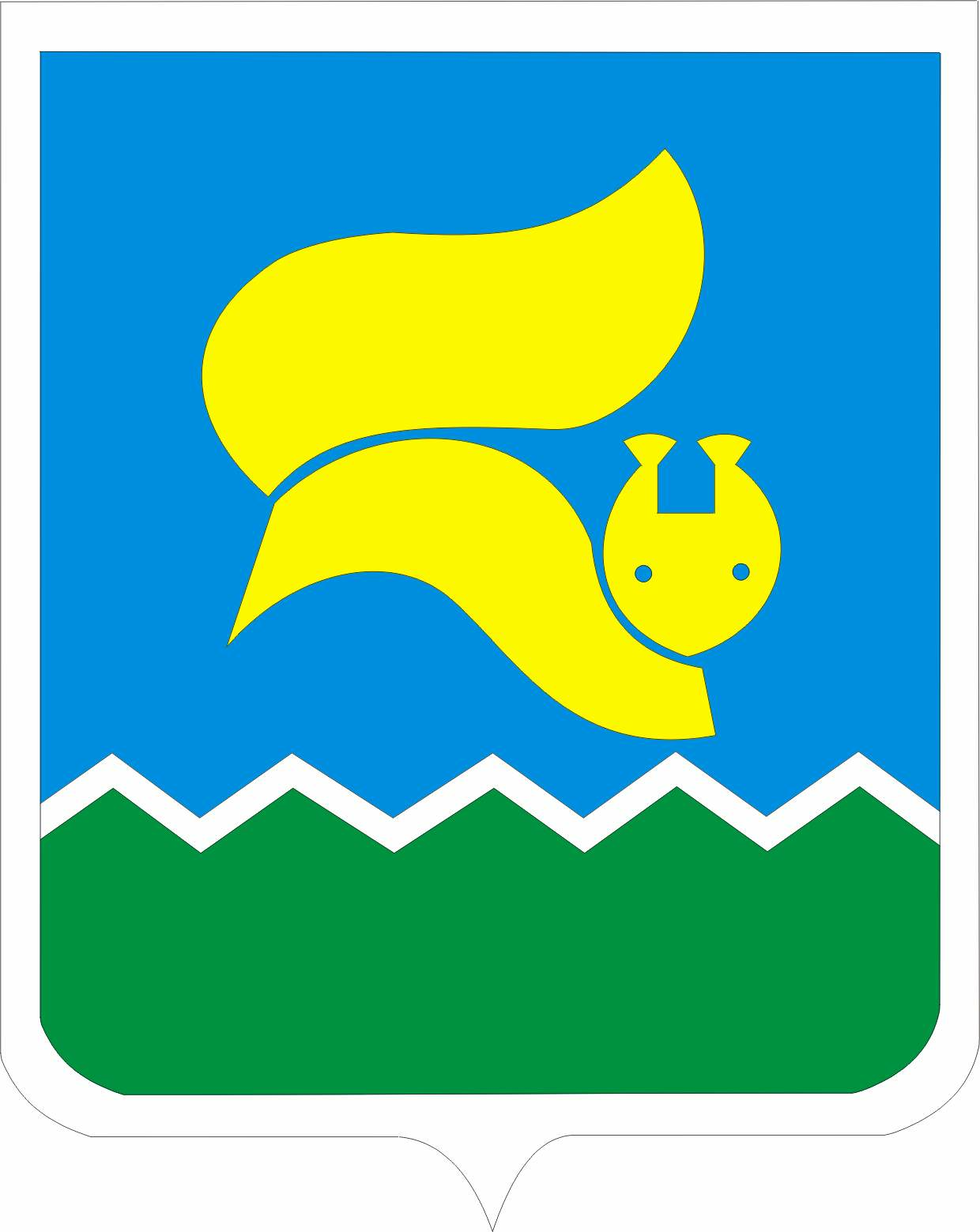 лг мАоу «сош № 4»МУНИЦИПАЛЬНОЕ ОБРАЗОВАНИЕ ГОРОДСКОЙ ОКРУГ ГОРОД ЛАНГЕПАС ХАНТЫ-МАНСИЙСКОГО АВТОНОМНОГО ОКРУГА-ЮГРЫЛАНГЕПАССКОЕ ГОРОДСКОЕ МУНИЦИПАЛЬНОЕ АВТОНОМНОЕ ОБЩЕОБРАЗОВАТЕЛЬНОЕ УЧРЕЖДЕНИЕ «СРЕДНЯЯ ОБЩЕОБРАЗОВАТЕЛЬНАЯ ШКОЛА №4»№наименование мероприятиядата или период исполнениярезультат17Акция «Месяц безопасного Интернета»март–апрель 2020 годаВ рамках проведения акции «Месяц безопасного Интернета» в ЛГ МАОУ «СОШ  № 4», с 09.03. – 14.04.2020г. проведены ряд мероприятий:- тематические классные часы внеклассные мероприятия «Мой друг- Интернет», «Чем опасны страницы Интернета», «Как Интернет стал моим помощником», для обучающихся 1-11 классов, с общим охватом 961 чел.;- 12.03. – 13.03.2020г. – на итоговых родительских собраниях до родителей 1-11 классов доведена информация о важности контроля со стороны родителей за действиями несовершеннолетних в сети «Интернет», в том числе через личные телефоны обучающихся, охват составил 862 чел.; - организованы и проведены практические инструктажи на уроках информатики и в рамках курса внеурочной деятельности «Компьютерная азбука» для обучающихся начальной школы.28Организация обучения родителей основам детской психологии и педагогики по программе «Югорская семья – компетентные родители», направленной на повышение общественного престижа семейного образа жизни, традиционных семейных ценностей и ответственного родительства.май 2020 года
С 12.05. по 20.05.2020г. в рамках родительской недели (выход на онлайн-платформы родительских групп) с родителями обучающихся 1-8, 9, 11  классов педагогами – психологами проведено обучение основам детской психологии и педагогики по программе «Югорская семья – компетентные родители», направленной на повышение общественного престижа семейного образа жизни, традиционных семейных ценностей и ответственного родительства, охват составил 339 чел.29Реализация Концепции «Шахматное образование»май 2020 годаВ рамках внеурочной деятельности в ЛГ МАОУ «СОШ № 4» реализуется концепция «Шахматное образование» для обучающихся 1-9 классов, в рамках факультатива для обучающихся 10-11 классов, охват обучающихся составил  - 774 чел., что составляет – 81 % от общего числа обучающихся.30Создание в общеобразовательных организациях условий для двигательной активности обучающихся в образовательном процессемай 2020г.В ЛГ МАОУ «СОШ № 4» в 2019/2020 учебном году созданы условия для двигательной активности, в том числе зоны физической активности и естественных движений (в холлах, коридорах школы и на территории), обеспечивающие обучающимся возможность заниматься игровыми подвижными видами деятельности (теннисный стол, проведение игровых перемен с участием членов ШДО «РМиД», с элементами ритмики и танца, проведение мастер-классов по двигательной гимнастике в спортзале школы) в период перемен в образовательном процессе..31Формирование, развитие и закрепление культурно–гигиенических навыков и навыков культуры здорового питания у обучающихся организаций дошкольного и общего образованиямай 2020г.В марте 2019/2020 учебного года для обучающихся 1-7 классов проведены тематические внеклассные мероприятия о здоровом питании под девизом «Правда о ЗДОРОВОЙ пище!», где для обучающихся в устной форме, и в творческих заданиях было дано понятие о культурно–гигиенических особенностях для растущего организма и культуре здорового питания, охват составил 612 чел.32Введение программы духовно–нравственного воспитания «Социокультурные истоки» в образовательные программы дошкольных образовательных организаций и общеобразовательных организаций автономного округамай 2020г.
согласно Распоряжения правительства Ханты-Мансийского автономного округа – Югры от 29.12.2014 года № 747-рп «О Концепции гражданско-патриотического воспитания граждан Ханты-Мансийского автономного округа – Югры», введены курсы в рамках занятий внеурочной деятельности по духовно-нравственному воспитанию обучающихся «Социокультурные истоки» для 1-4 классов и курс духовно-нравственного воспитания «Истоки» для 5-9 классов, на сегодня охват данными курсами составляет 871 чел.40Организация и проведение мероприятий, посвященных Международному дню детского «Телефона доверия» с единым общероссийским номероммай 2020г.С 14.05. по 19.05.2020г. проведены тематические онлайн классные часы для обучающихся 1-11 классов посвященные Международному дню детского «Телефона доверия» с единым общероссийским номером, 40 классных часов с общим охватом обучающихся 961 чел.; 40 тематических онлайн классных родительских собрания с освещением «Телефона доверия» с единым общероссийским номером.42Правовое консультирование и просвещение детей, в том числе детей–сирот и детей, оставшихся без попечения родителей, детей–инвалидов, а также их родителей, законных представителей, в дни проведения мероприятий, посвященных Международному дню защиты детей, Дню знаний, Дню проведения правовой помощи детямиюнь 2020г.

Школьная социальная и психологическая служба ведет дополнительные онлайн консультации по правовому просвещение детей, в том числе детей–сирот и детей, оставшихся без попечения родителей, детей – инвалидов, а также их родителей, законных представителей, в дни проведения мероприятий, посвященных:- В рамках летней оздоровительной кампании 2020г. в дни проведения мероприятий, посвященных Международному дню защиты детей. С 01.06.2020г. по 26.06.2020г. обращений было со стороны детей – 11 чел., со стороны родителей – 2 чел.53Участие в окружном слете юных натуралистов при проведении летнего Форум–центра автономного округаиюнь–август 2020г.
На основании Губернатора Ханты – Мансийского автономного округа – Югры от 09.04.2020г. № 29 «О мерах по предотвращению завоза и распространения новой коронорвирусной инфекции, вызванной CОVID-19 в ХМАО - Югре», участие планируется по запросу проводимой стороны.102Информирование населения об информационном портале «Атлас доступности образования» с целью повышения уровня информированности населения о возможностях получения услуг дополнительного образованияпостоянноНа сайте ЛГ МАОУ «СОШ № 4» - school4-lang.ucoz.ru находится ссылка на общедоступный образовательный навигатор (информационный портал) «Атлас доступности образования», так же 12.03. – 13.03.2020г. информация о данном ресурсе доведена до родительской общественности школы через проведение общешкольных и классных родительских собраний позволяющий семьям выбирать программы дополнительного образования в соответствии с образовательными потребностями и интересами детей.